I hereby nominate (insert name in full)	For the position of* 	* Insert role, or general committee memberSignature of nominee	Nominated by (insert name in full) 		 (signature)Seconded by (insert name in full) 		 (signature)Essential Qualifications:Nominees for all positions:Must be a member of Dressage TasmaniaShould be keen to assist with the organisation of dressage competitionsNominations close at the Annual General Meeting
Wednesday 20 September 2023Dressage Tas. Southern Zone Committee nominations 2023-2024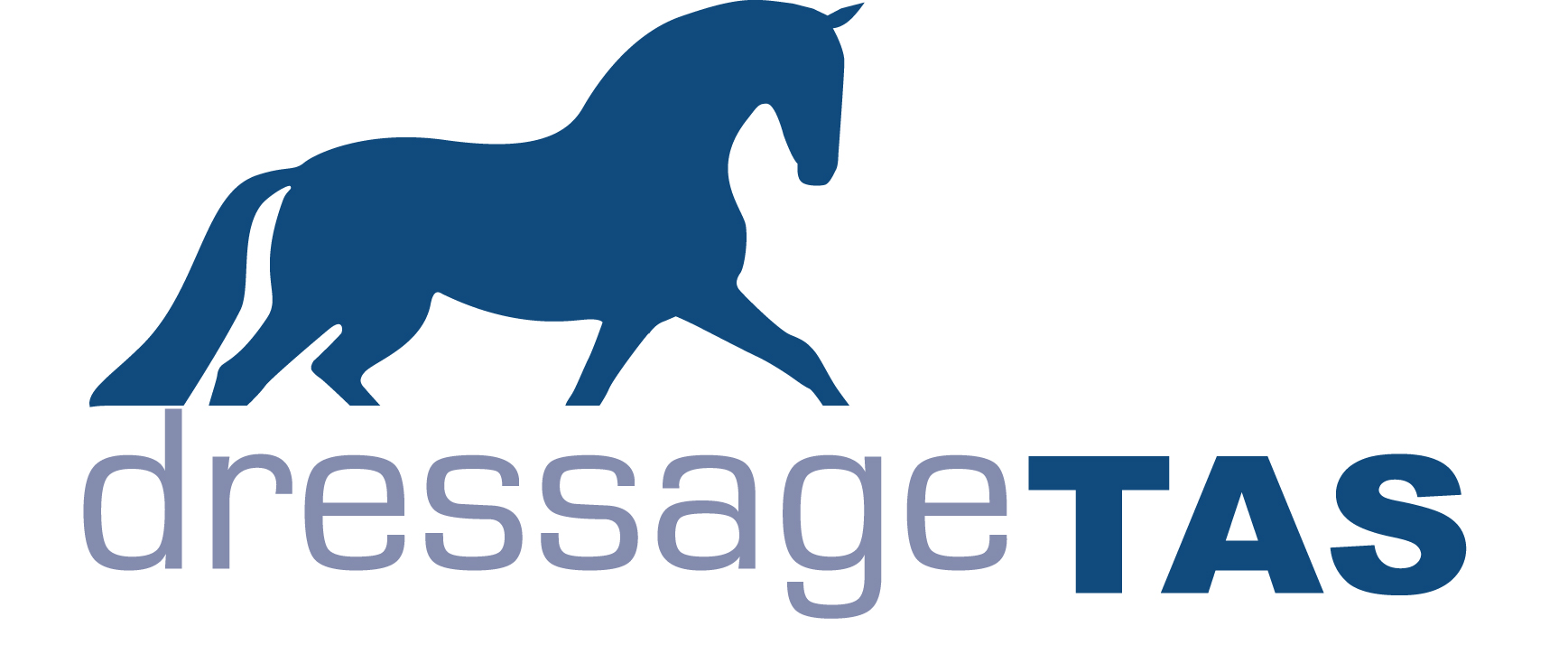 southern zone committee 